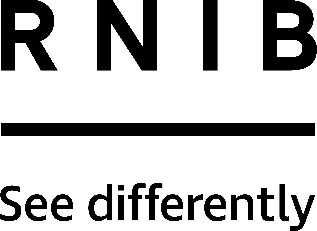 Gripper jar opener with handle (DK169)Thank you for purchasing from RNIB. For hygiene reasons this product is non-returnable unless faulty, or it can be returned within 14 days if unsuitable, in an unopened and as new condition. If, unfortunately the item is unsuitable and it meets the unopened and as new criteria, please contact us within 14 days of receipt to obtain your returns number. For further details and guidance on returning faulty items, please see the Terms and conditions of sale and How to contact RNIB sections of this instruction manual.Please retain these instructions for future reference. These instructions are also available in other formats. Special WarningPlease note: For hygiene reasons this product is non-returnable unless faulty or unused in a sellable condition.This is not dishwasher safe. Simply wipe dry with a towel.General descriptionThis jar opener has a large handle that allows you to open the lid with ease thanks to the leverage effect. This product is particularly useful for people with limited dexterity.It opens threaded caps and lids from 1 inch to 3.5 inches/2.5 cm to 9 cm and works on both smooth-sided and grooved caps.Using the productThe jar opener on the underside (opposite the turn-knob) has three grippers at equal intervals.Holding the handle, place the large end with the turn-knob facing upwards over the lid of the jar. If it does not fit over the jar, turn the turn-knob anti-clockwise to make the grippers increase their distance; therefore expanding the size of jar lid they will fit over. Once fitting over the jar rotate the turn-knob clockwise to tighten the grippers around the lid. The grippers will lock into place. Important note: If the turn-knob does not allow you to rotate clockwise any further, it has reached its minimum size. Do NOT try to rotate any further as this could damage the unit. The gripper will stay locked on the lid. While holding the jar or bottle securely, hold the handle and rotate anti-clockwise around the item to open. Once opened, loosen the grippers by turning the turn-knob anti-clockwise to release the lid.MaintenanceTo clean, just wipe with a dry towel. Please note: Not suitable for cleaning in a dishwasher.Technical specification Opens caps and lids from 2.5 cm to 9 cm (1 inch to 3.5 inch)Works on smooth-sided and grooved lids and capsDimensions (L x W x H): 30.5 x 15.2 x 5.1 cm (10" x 5" x 2.25")Colour: whiteHow to contact RNIBPhone: 0303 123 9999Email: shop@rnib.org.ukAddress: RNIB, Midgate House, Midgate, Peterborough PE1 1TNOnline Shop: shop.rnib.org.ukEmail for international customers: exports@rnib.org.uk Terms and conditions of saleThis product is guaranteed from manufacturing faults for 12 months from the date of purchase.  If you have any issues with the product and you did not purchase directly from RNIB then please contact your retailer in the first instance. For hygiene reasons this product is non-returnable unless faulty or unused in original, sellable condition. For all returns and repairs contact RNIB first to get a returns authorisation number to help us deal efficiently with your product return. You can request full terms and conditions from RNIB or view them online. Registered Charity No. 226227Date: September 2018© RNIB